Name: __________Date: ______________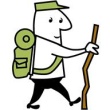 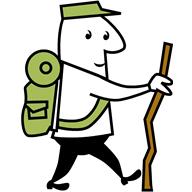 